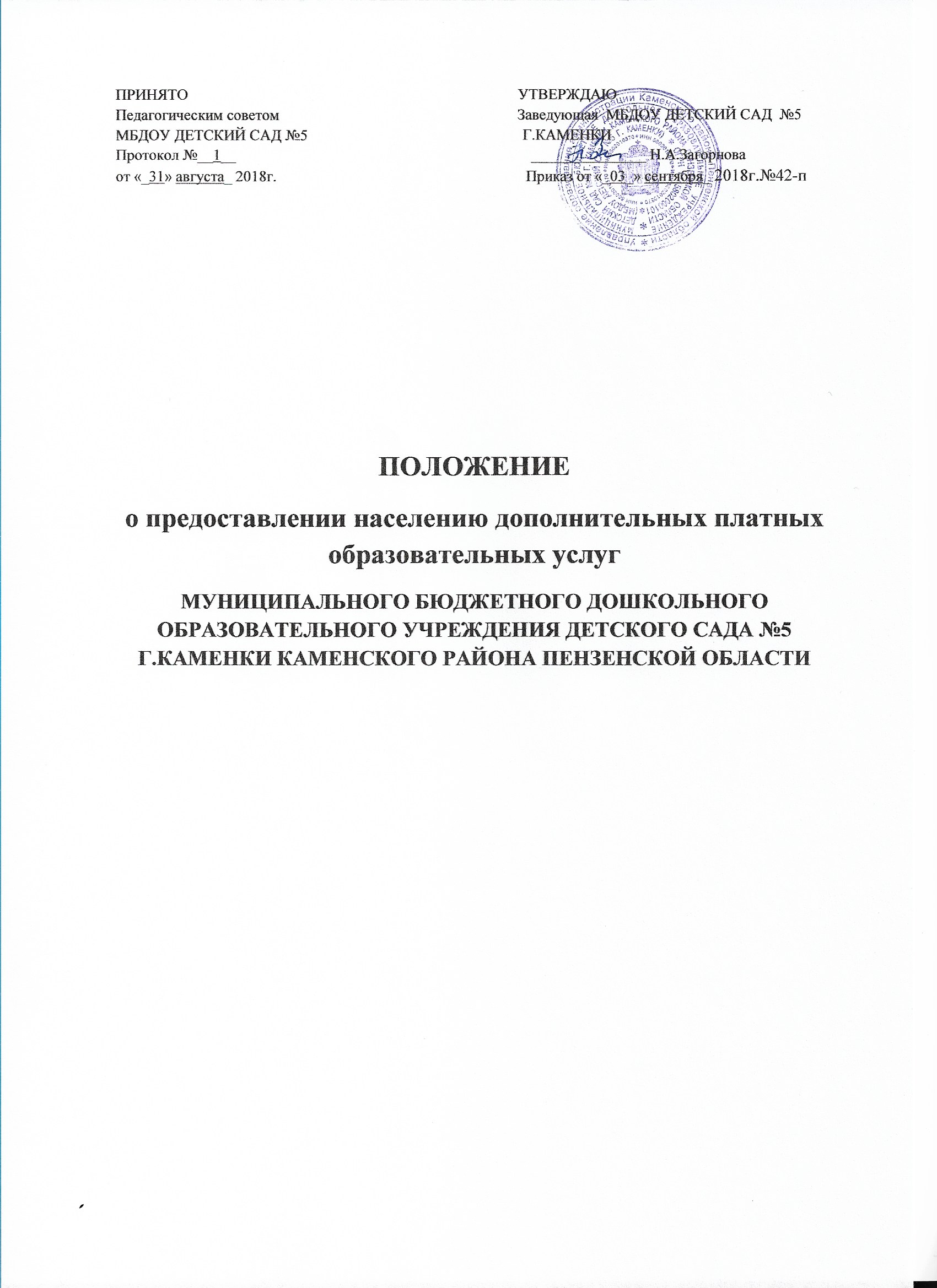 1.Общие положения.1.1.Настоящее Положение регулирует порядок предоставления платных образовательных услуг МУНИЦИПАЛЬНЫМ БЮДЖЕТНЫМ ДОШКОЛЬНЫМ ОБРАЗОВАТЕЛЬНЫМ УЧРЕЖДЕНИЕМ ДЕТСКИМ САДОМ № 5 Г. КАМЕНКИ КАМЕНСКОГО РАЙОНА ПЕНЗЕНСКОЙ ОБЛАСТИ (далее по тексту МБДОУ)  в соответствии со ст.101 Федерального закона от 29.12.2012 № 273-ФЗ «Об образовании вРоссийской Федерации», ст.50 Гражданского кодекса РФ, Закона РФ № 2-ФЗ от 19.01.1996 г. «О защите прав потребителей», закона  РФ от 25.12.2008 г. № 273- ФЗ «О противодействии коррупции», закона РФ от 27.07.2006 г. № 152- ФЗ «О персональных данных», Постановления Правительства РФ от 15.08.2013 г. № 706 «Об утверждении правил оказания платных образовательных услуг».1.2. Настоящее Положение является локальным нормативным актом, регламентирующим деятельность МБДОУ .1.3. Положение принимается на 2016-2017 учебный год педагогическим советом МБДОУ и утверждается руководителем.1.4. После принятия новой редакции Положения предыдущая редакция утрачивает силу.1.5.Данная деятельность регулируется законодательной, нормативно - правовой базой Российской Федерации и региональной, локальными внутренними актами МБДОУ, отчетной и финансовой документацией.2. Цель деятельности по оказанию дополнительных  платных услуг.2.1. Целью деятельности по оказанию платных образовательных услуг в МБДОУ является: - всестороннее удовлетворение образовательных потребностей населения.3.УСЛОВИЯ ПРЕДОСТАВЛЕНИЯ ДОПОЛНИТЕЛЬНЫХ ПЛАТНЫХ УСЛУГ.3.1. МБДОУ вправе осуществлять за счет средств физических и (или) юридических лиц платные образовательные услуги, не предусмотренные установленным государственным или муниципальным заданием либо соглашением о предоставлении субсидии на возмещение затрат, на одинаковых при оказании одних и тех же услуг условиях, за рамками соответствующих образовательных программ на основании ст. 101 Федерального  закона от 29.12.2012 № 273-ФЗ «Об образовании в Российской Федерации» и Устава МБДОУ, лицензии и свидетельства о государственной аккредитации. 3.2.Платные образовательные услуги оказываются детям исключительно на добровольной основе родителей (законных представителей).3.3. Платные образовательные услуги не могут быть оказаны вместо образовательной деятельности, финансовое обеспечение которой осуществляется за счет бюджетных ассигнований федерального бюджета, бюджетов субъектов Российской Федерации, местных бюджетов. Средства, полученные исполнителями при оказании таких платных образовательных услуг, возвращаются лицам, оплатившим эти услуги.3.4. МБДОУ предоставляет платные образовательные услуги детям, посещающим МБДОУ,  детям из социума на основании приказа по МБДОУ с указанием в нем перечня услуг.3.5. Деятельность по оказанию платных образовательных услуг осуществляется только на основании договорас родителями (законными представителями) воспитанников на оказание платных образовательных услуг, который составляется на основе закона РФ «О защите прав потребителей» и Приказа МО РФ от 10.07.03г. №2994 «Об утверждении примерной формы договора об оказании платных образовательных услуг в сфере образования».  Договор заполняется в начале учебного года.3.6. Договор заключается в простой письменной форме и содержит следующие сведения:а) полное наименование исполнителя; б) место нахождения исполнителя;в) фамилия, имя, отчество заказчика, телефон заказчика;г) место жительства заказчика;д) фамилия, имя, отчество (при наличии) представителя исполнителя и (или) заказчика, реквизиты документа, удостоверяющего полномочия представителя исполнителя и (или) заказчика;е) фамилия, имя, отчество обучающегося, его место жительства, телефон (указывается в случае оказания платных образовательных услуг в пользу обучающегося, не являющегося заказчиком по договору);ж) права, обязанности и ответственность исполнителя, заказчика и обучающегося;з) полная стоимость образовательных услуг, порядок их оплаты;и) сведения о лицензии на осуществление образовательной деятельности (наименование лицензирующего органа, номер и дата регистрации лицензии);к) вид, уровень и (или) направленность образовательной программы (часть образовательной программы определенного уровня, вида и (или) направленности);л) форма обучения;м) сроки освоения образовательной программы (продолжительность обучения);н) порядок изменения и расторжения договора;о) другие необходимые сведения, связанные со спецификой оказываемых платных образовательных услуг.3.7. Договор не может содержать условия, которые ограничивают права лиц, имеющих право на получение образования определенного уровня и направленности и подавших заявление о приеме на обучение (далее - поступающие), и обучающихся или снижают уровень предоставления им гарантий по сравнению с условиями, установленными законодательством Российской Федерации об образовании. Если условия, ограничивающие права поступающих и обучающихся или снижающие уровень предоставления им гарантий, включены в договор, такие условия не подлежат применению.3.8. Сведения, указанные в договоре, должны соответствовать информации, размещенной на официальном сайте МБДОУ в информационно-телекоммуникационной сети "Интернет" на дату заключения договора.3.9. МБДОУ обязан до заключения договора и в период его действия предоставлять заказчику достоверную информацию о себе и об оказываемых платных образовательных услугах, обеспечивающую возможность их правильного выбора: - перечень документов, предоставляющих право на оказание платных образовательных услуг и регламентирующих этот вид деятельности; - сведения о должностных лицах МБДОУ, ответственных за оказание платных образовательных услуг и о педагогических работниках, принимающих участие в оказании платных образовательных услуг; - перечень платных образовательных услуг с указанием их стоимости по договору; - график проведения занятий в порядке оказания платных образовательных услуг; - порядок оказания платных образовательных услуг и условия их оплаты. 3.10. МБДОУ обязано довести до заказчика информацию, содержащую сведения о предоставлении платных образовательных услуг в порядке и объеме, которые предусмотрены Законом Российской Федерации "О защите прав потребителей" и Федеральным законом "Об образовании в Российской Федерации".3.11. Информация предоставляется МБДОУ в месте фактического осуществления образовательной деятельности, а также в месте нахождения филиала организации, осуществляющей образовательную деятельность.3.12. По первому требованию родителей (законных представителей) воспитанников руководителем МБДОУ должны быть предоставлены: - Закон о защите прав потребителей; - УставМБДОУ; - нормативно-правовые акты, регламентирующие деятельность по оказанию   платных образовательных услуг; - лицензия на право ведения образовательной деятельности; - свидетельство о государственной аккредитации;- настоящее Положение;- другие документы, регламентирующие образовательную деятельность; - адреса и телефоны Учредителей; - образцы договоров с родителями (законными представителями); - сведения, относящиеся к договору, порядку предоставления и оплаты платной услуги. 3.13. Оказание платных образовательных услуг начинается после подписания договоров сторонами и прекращается после истечения срока действия договора или в случае его досрочного расторжения. 3.14. Оплата платных образовательных услуг производится в сроки, указанные в договоре.4. Виды платных  образовательных услуг.4.1. МБДОУ оказывает следующие платныеобразовательные услуги: -  занятия с обучающимися углубленным изучением предметов;- другие услуги, не предусмотренные соответствующими образовательными программами и Федеральным государственным образовательным стандартом дошкольного образования.4.2. Перечень платных образовательных услуг на учебный год согласовывается с педагогическим советом МБДОУ и утверждается приказом руководителя с учетом спроса на конкретные виды услуг и анализа возможностей МБДОУ по оказанию пользующихся спросом видов услуг. 4.3. В случае изменения видов оказываемых  платных образовательных услуг в течение учебного года их перечень подлежит  повторному утверждению. Во время проведения занятий по всем платным образовательным услугам используется компьютерная техника, мультимедийное оборудование, звуковая аппаратура, аудио и видеозаписи, наглядные дидактические материалы, учебные пособия, канцелярские товары, раздаточный материал, физкультурное оборудование.5. Порядок осуществления деятельности по оказаниюплатных ОБРАЗОВАТЕЛЬНЫХ услуг.5.1. Планирование деятельности по оказанию платных образовательных услуг осуществляется на следующий учебный год с учетом запросов и потребностей родителей и возможностей МБДОУ. 5.2. Деятельность по оказанию платных образовательных услуг в МБДОУ осуществляют: заведующий, заместитель заведующего по воспитательной и методической работе, бухгалтер, воспитатели и специалисты.5.3. Педагогический совет МБДОУ согласовывает перечень оказываемых платных образовательных услуг для последующего его утверждения руководителем. 5.4. Приказом заведующего МБДОУ назначаются ответственные за организацию платных образовательных услуг, и определяется круг их обязанностей.5.5.Для оказания платных образовательных услуг в МБДОУ создаются необходимые условия в соответствии с действующими  санитарными правилами и нормами  (СанПиН), требованиями по охране труда  исполнителей и безопасности здоровья потребителей услуг.5.6. Руководитель  МБДОУ:- заключает индивидуальные договоры с родителями (законными представителями) воспитанников на оказание платных образовательных услуг.5.7. Учебные занятия в порядке оказания платных образовательных услуг проводятся во вторую половину дня за пределами рабочего времени специалистов, согласно графика, отражающего время и место проведения занятий.5.8. Учебные занятия  в порядке оказания платных образовательных услуг начинаются с 15 сентября 2016 года и заканчиваются 31 мая 2017 года. Наполняемость групп не превышает 12 детей дошкольного возраста. Продолжительность занятий устанавливается от 25 до 30 минут в зависимости от возраста детей.5.9. МБДОУ обязан обеспечить заказчику оказание платных образовательных услуг в полном объеме в соответствии с образовательными программами и условиями договора.5.10.Для реализации платных образовательных услуг  привлекаются  квалифицированные специалисты МБДОУ. Руководитель  должен организовать для них:консультации и семинары на базе дошкольных образовательных учреждений;выездные консультации и семинары;открытые просмотры на базе дошкольных образовательных учреждений;курсы повышения квалификации и др.5.11. Специалисты, оказывающие платныеобразовательные услуги, 2 раза в год (в январе и мае) проводят открытые отчетные занятия для родителей.6.ПОРЯДОК ПОЛУЧЕНИЯ И РАСХОДОВАНИЯ ДЕНЕЖНЫХ СРЕДСТВ ОТ ПЛАТНЫХ ОБРАЗОВАТЕЛЬНЫХ УСЛУГ.6.1. Платныеобразовательные услуги осуществляются за счет внебюджетных средств: средств родителей (законных представителей) детей, посещающих МБДОУ;средств других потребителей услуг.6.2.Платныеобразовательные услуги в соответствии с Постановлением Правительства РФ № 239 от 07.03.95г. «О мерах по упорядочению государственного регулирования цен (тарифов)» не входят в перечень услуг, цены на которые регулируются на государственном уровне или уровне субъекта Федерации», поэтому МБДОУ оказывает платныеобразовательные услуги по договорным ценам.6.3.Формирование цен на платныеобразовательные услуги основано на принципе полного возмещения затрат  МБДОУ на оказание данной услуги, при котором цена складывается на основе стоимости затраченных на ее осуществление ресурсов. 6.4. Увеличение стоимости платных образовательных услуг после заключения договора не допускается, за исключением увеличения стоимости указанных услуг с учетом уровня инфляции, предусмотренного основными характеристиками федерального бюджета на очередной финансовый год и плановый период.6.5.Потребитель обязан оплатить оказываемые  платныеобразовательные услуги не позднее 10  числа текущего месяца. 6.6.Оплата платныхобразовательных услуг  производится безналичным путем на расчетный счет МБДОУ в сбербанке.6.7.При отсутствии специалиста, оказывающего какую-либо платнуюобразовательную услугу, а также в случае пропуска ребенком занятий по болезни, производится перерасчет оплаты в следующем месяце.6.8.Доход от указанной деятельности МБДОУ в соответствии со сметой  распределяется  на расходы: заработную плату специалистам, оказывающим платныеобразовательные услуги;оснащение материально-технической  базы, проведение ремонтных работ в МБДОУ.6.9.Заработная плата педагогов формируется от доходов, поступивших от платныхобразовательных услуг, в соответствии  со сметой, утвержденной для каждой платнойобразовательной услуги.6.10. Налогооблагаемая база регулируется законодательной базой, определенной Налоговым кодексом РФ ст.149 и Федеральным законом от 27.12.2012 № 273-ФЗ «Об образовании в Российской Федерации».7.ОТВЕТСТВЕННОСТЬ ИСПОЛНИТЕЛЯ И ПОТРЕБИТЕЛЯ ПРИ ОКАЗАНИИ ПЛАТНЫХ ОБРАЗОВАТЕЛЬНЫХ УСЛУГ.7.1.МБДОУ оказывает услуги в порядке и в сроки, определенные договором.7.2.За неисполнение либо ненадлежащее исполнение обязательств по договору МБДОУ и заказчик несут ответственность, предусмотренную договором и законодательством Российской Федерации.7.3. При обнаружении недостатка платных образовательных услуг, в том числе оказания их не в полном объеме, предусмотренном образовательными программами (частью образовательной программы), заказчик вправе по своему выбору потребовать:а) безвозмездного оказания образовательных услуг;б) соразмерного уменьшения стоимости оказанных платных образовательных услуг;в) возмещения понесенных им расходов по устранению недостатков оказанных платных образовательных услуг своими силами или третьими лицами.7.4.Заказчик вправе отказаться от исполнения договора и потребовать полного возмещения убытков, если в установленный договором срок недостатки платных образовательных услуг не устранены МБДОУ. Заказчик также вправе отказаться от исполнения договора, если им обнаружен существенный недостаток оказанных платных образовательных услуг или иные существенные отступления от условий договора.7.5. Если МБДОУ нарушил сроки оказания платных образовательных услуг (сроки начала и (или) окончания оказания платных образовательных услуг и (или) промежуточные сроки оказания платной образовательной услуги) либо если во время оказания платных образовательных услуг стало очевидным, что они не будут осуществлены в срок, заказчик вправе по своему выбору:а) назначить исполнителю новый срок, в течение которого МБДОУ должен приступить к оказанию платных образовательных услуг и (или) закончить оказание платных образовательных услуг;б) поручить оказать платные образовательные услуги третьим лицам за разумную цену и потребовать от МБДОУ возмещения понесенных расходов;в) потребовать уменьшения стоимости платных образовательных услуг;г) расторгнуть договор.7.6. Заказчик вправе потребовать полного возмещения убытков, причиненных ему в связи с нарушением сроков начала и (или) окончания оказания платных образовательных услуг, а также в связи с недостатками платных образовательных услуг.7.7. По инициативе МБДОУ договор может быть расторгнут в одностороннем порядке в следующем случае:а) невыполнение обучающимся по дополнительной общеобразовательной программе (части образовательной программы) обязанностей по добросовестному освоению такой образовательной программы (части образовательной программы) и выполнению учебного плана;б) просрочка оплаты стоимости платных образовательных услуг;в) невозможность надлежащего исполнения обязательств по оказанию платных образовательных услуг вследствие действий (бездействия) обучающегося.7.8. Для записи замечаний и предложений родителей (законных представителей) воспитанников, получающих  дополнительные платные услуги, ведется «Книга замечаний и предложений». Местонахождением «Книги замечаний и предложений» является информационный стенд МБДОУ.ДОГОВОР ОБ ОБРАЗОВАНИИ ПО ДОПОЛНИТЕЛЬНЫМ ОБЩЕОБРАЗОВАТЕЛЬНЫМ ПРОГРАММАМосуществляющ____ образовательную деятельность (далее - образовательная организация) на основании лицензииименуем___ в дальнейшем "Исполнитель", в лицедействующего на основаниииименуем____ в дальнейшем "Заказчик", действующий в интересах несовершеннолетнегоименуем___ в дальнейшем "Обучающийся" <4> (ненужное вычеркнуть), совместно именуемые Стороны, заключили настоящий Договор о нижеследующем.I. Предмет Договора1.1. Исполнитель обязуется предоставить, а Обучающийся/Заказчик (ненужное вычеркнуть) обязуется оплатить образовательную услугу по обучению в рамках дополнительной общеобразовательной программыв пределах федеральных государственных требований (в случае реализации дополнительной предпрофессиональной программы) в соответствии с учебными планами, в том числе индивидуальными, и образовательными программами Исполнителя.1.2. Срок освоения образовательной программы на момент подписанияСрок обучения по индивидуальному учебному плану (при его наличии у Обучающегося), в том числе ускоренному обучению, составляет1.3. После освоения Обучающимся образовательной программы ему выдаетсяII. Права Исполнителя, Заказчика и Обучающегося2.1. Исполнитель вправе:2.1.1. Самостоятельно или на основе сетевого взаимодействия осуществлять образовательный процесс, устанавливать системы оценок, формы, порядок и периодичность проведения промежуточной аттестации Обучающегося.2.1.2. Применять к Обучающемуся меры поощрения и меры дисциплинарного взыскания в соответствии с законодательством Российской Федерации, учредительными документами Исполнителя, настоящим Договором и локальными нормативными актами Исполнителя.2.1.3. ______________________________________________ (иные права Исполнителя).2.2. Заказчик вправе:2.2.1. Получать информацию от Исполнителя по вопросам организации и обеспечения надлежащего предоставления услуг, предусмотренных разделом I настоящего Договора.2.2.2. ______________________________________________ (иные права Заказчика).2.3. Обучающемуся предоставляются академические права в соответствии с частью 1 статьи 34 Федерального закона от 29 декабря 2012 г. N 273-ФЗ "Об образовании в Российской Федерации" <5>. Обучающийся также вправе:2.3.1. Получать информацию от Исполнителя по вопросам организации и обеспечения надлежащего предоставления услуг, предусмотренных разделом I настоящего Договора.2.3.2. Обращаться к Исполнителю по вопросам, касающимся образовательного процесса.2.3.3. Пользоваться в порядке, установленном локальными нормативными актами, имуществом Исполнителя, необходимым для освоения образовательной программы.2.3.4. Принимать в порядке, установленном локальными нормативными актами, участие в социально-культурных, оздоровительных и иных мероприятиях, организованных Исполнителем.2.3.5. Получать полную и достоверную информацию об оценке своих знаний, умений, навыков и компетенций, а также о критериях этой оценки.2.3.6. ________________________________________ (иные права Обучающегося).III. Обязанности Исполнителя, Заказчика и Обучающегося3.1. Исполнитель обязан:3.1.1. Зачислить Обучающегося, выполнившего установленные законодательством Российской Федерации, учредительными документами, локальными нормативными актами Исполнителя условия приема, в качестве3.1.2. Довести до Заказчика информацию, содержащую сведения о предоставлении платных образовательных услуг в порядке и объеме, которые предусмотрены Законом Российской Федерации "О защите прав потребителей" и Федеральным законом "Об образовании в Российской Федерации" <6>.3.1.3. Организовать и обеспечить надлежащее предоставление образовательных услуг, предусмотренных разделом I настоящего Договора. Образовательные услуги оказываются в соответствии с федеральными государственными требованиями (в случае реализации дополнительной предпрофессиональной программы), учебным планом, в том числе индивидуальным (при его наличии у Обучающегося), и расписанием занятий Исполнителя.3.1.4. Обеспечить Обучающемуся предусмотренные выбранной образовательной программой условия ее освоения, а также специальные условия при необходимости (в случае если Обучающийся является лицом с ограниченными возможностями здоровья или инвалидом).3.1.5. Сохранить место за Обучающимся в случае пропуска занятий по уважительным причинам (с учетом оплаты услуг, предусмотренных разделом I настоящего Договора).3.1.6. Принимать от Обучающегося и (или) Заказчика плату за образовательные услуги.3.1.7. Обеспечить Обучающемуся уважение человеческого достоинства, защиту от всех форм физического и психического насилия, оскорбления личности, охрану жизни и здоровья <7>.3.1.8. ________________________________________ (иные обязанности Исполнителя).3.2. Заказчик обязан:3.2.1. Своевременно вносить плату за предоставляемые Обучающемуся образовательные услуги, указанные в разделе I настоящего Договора, в размере и порядке, определенных настоящим Договором, а также предоставлять платежные документы, подтверждающие такую оплату.3.2.2. Извещать Исполнителя о причинах отсутствия на занятиях Обучающегося в случае, если у Обучающегося отсутствует такая возможность.3.2.3. ________________________________________ (иные обязанности Заказчика).3.3. Обучающийся обязан соблюдать требования, установленные в статье 43 Федерального закона от 29 декабря 2012 г. N 273-ФЗ "Об образовании в Российской Федерации" <8>, в том числе:3.3.1. Выполнять задания для подготовки к занятиям, предусмотренным учебным планом, в том числе индивидуальным.3.3.2. Извещать Исполнителя о причинах отсутствия на занятиях (в случае если не известил Заказчик).3.3.3. Обучаться в образовательной организации по образовательной программе с соблюдением требований, установленных федеральными государственными требованиями (при реализации дополнительной предпрофессиональной программы) и учебным планом, в том числе индивидуальным (при его наличии у Обучающегося), Исполнителя.3.3.4. Соблюдать требования учредительных документов, правила внутреннего распорядка и иные локальные нормативные акты Исполнителя.3.3.5. ________________________________________ (иные обязанности Обучающегося).IV. Стоимость услуг, сроки и порядок их оплаты4.1. Полная стоимость платных образовательных услуг за весь период обучения Обучающегося составляет _________________ рублей.Увеличение стоимости образовательных услуг после заключения Договора не допускается, за исключением увеличения стоимости указанных услуг с учетом уровня инфляции, предусмотренного основными характеристиками федерального бюджета на очередной финансовый год и плановый период <9>.Исполнитель вправе снизить стоимость платных образовательных услуг по Договору с учетом покрытия недостающей стоимости платных образовательных услуг за счет собственных средств Исполнителя, в том числе средств, полученных от приносящей доход деятельности, добровольных пожертвований и целевых взносов физических и (или) юридических лиц, по основаниям и в порядке, установленном локальным нормативным актом Исполнителя, доведенном до сведения Обучающегося <10>.V. Основания изменения и расторжения договора5.1. Условия, на которых заключен настоящий Договор, могут быть изменены по соглашению Сторон или в соответствии с законодательством Российской Федерации.5.2. Настоящий Договор может быть расторгнут по соглашению Сторон.5.3. Настоящий Договор может быть расторгнут по инициативе Исполнителя в одностороннем порядке в случаях:установления нарушения порядка приема в образовательную организацию, повлекшего по вине Обучающегося его незаконное зачисление в эту образовательную организацию;просрочки оплаты стоимости платных образовательных услуг;невозможности надлежащего исполнения обязательства по оказанию платных образовательных услуг вследствие действий (бездействия) Обучающегося;в иных случаях, предусмотренных законодательством Российской Федерации.5.4. Настоящий Договор расторгается досрочно:по инициативе Обучающегося или родителей (законных представителей) несовершеннолетнего Обучающегося в случае перевода Обучающегося для продолжения освоения образовательной программы в другую организацию, осуществляющую образовательную деятельность;по инициативе Исполнителя в случае установления нарушения порядка приема в образовательную организацию, повлекшего по вине обучающегося его незаконное зачисление в образовательную организацию, в случае просрочки оплаты стоимости платной образовательной услуги по обучению в рамках дополнительной общеобразовательной программы, в случае невозможности надлежащего исполнения обязательств по оказанию платной образовательной услуги по обучению в рамках дополнительной общеобразовательной программы вследствие действий (бездействия) Обучающегося;по обстоятельствам, не зависящим от воли Обучающегося или родителей (законных представителей) несовершеннолетнего Обучающегося и Исполнителя, в том числе в случае ликвидации Исполнителя.5.5. Исполнитель вправе отказаться от исполнения обязательств по Договору при условии полного возмещения Заказчику убытков.5.6. Обучающийся/Заказчик (ненужное вычеркнуть) вправе отказаться от исполнения настоящего Договора при условии оплаты Исполнителю фактически понесенных им расходов, связанных с исполнением обязательств по Договору.VI. Ответственность Исполнителя, Заказчика и Обучающегося6.1. За неисполнение или ненадлежащее исполнение своих обязательств по Договору Стороны несут ответственность, предусмотренную законодательством Российской Федерации и Договором.6.2. При обнаружении недостатка образовательной услуги, в том числе оказания ее не в полном объеме, предусмотренном образовательными программами (частью образовательной программы), Заказчик вправе по своему выбору потребовать:6.2.1. Безвозмездного оказания образовательной услуги.6.2.2. Соразмерного уменьшения стоимости оказанной образовательной услуги.6.2.3. Возмещения понесенных им расходов по устранению недостатков оказанной образовательной услуги своими силами или третьими лицами.6.3. Заказчик вправе отказаться от исполнения Договора и потребовать полного возмещения убытков, если в _____ срок недостатки образовательной услуги не устранены Исполнителем. Заказчик также вправе отказаться от исполнения Договора, если им обнаружен существенный недостаток оказанной образовательной услуги или иные существенные отступления от условий Договора.6.4. Если Исполнитель нарушил сроки оказания образовательной услуги (сроки начала и (или) окончания оказания образовательной услуги и (или) промежуточные сроки оказания образовательной услуги) либо если во время оказания образовательной услуги стало очевидным, что она не будет осуществлена в срок, Заказчик вправе по своему выбору:6.4.1. Назначить Исполнителю новый срок, в течение которого Исполнитель должен приступить к оказанию образовательной услуги и (или) закончить оказание образовательной услуги.6.4.2. Поручить оказать образовательную услугу третьим лицам за разумную цену и потребовать от Исполнителя возмещения понесенных расходов.6.4.3. Потребовать уменьшения стоимости образовательной услуги.6.4.4. Расторгнуть Договор.6.5. Заказчик вправе потребовать полного возмещения убытков, причиненных ему в связи с нарушением сроков начала и (или) окончания оказания образовательной услуги, а также в связи с недостатками образовательной услуги.VII. Срок действия Договора7.1. Настоящий Договор вступает в силу со дня его заключения Сторонами и действует до полного исполнения Сторонами обязательств.VIII. Заключительные положения8.1. Сведения, указанные в настоящем Договоре, соответствуют информации, размещенной на официальном сайте Исполнителя в информационно-телекоммуникационной сети "Интернет" на дату заключения настоящего Договора.8.2. Под периодом предоставления образовательной услуги (периодом обучения) понимается промежуток времени с даты издания приказа о зачислении Обучающегося в образовательную организацию до даты издания приказа об окончании обучения или отчислении Обучающегося из образовательной организации.8.3. Настоящий Договор составлен в _________ экземплярах, по одному для каждой из Сторон. Все экземпляры имеют одинаковую юридическую силу. Изменения и дополнения настоящего Договора могут производиться только в письменной форме и подписываться уполномоченными представителями Сторон.8.4. Изменения Договора оформляются дополнительными соглашениями к Договору.IX. Адреса и реквизиты сторон"___" _________________ 20___ г.(место заключения договора) (дата заключения договора),(полное наименование и фирменное наименование (при наличии) организации, осуществляющей образовательную деятельность по дополнительным общеобразовательным программам)от "_____ " ____________ 20___ г. N ______________, выданной(дата и номер лицензии),(наименование лицензирующего органа)(наименование лицензирующего органа),(наименование должности, фамилия, имя, отчество (при наличии) представителя Исполнителя),(реквизиты документа, удостоверяющего полномочия представителя Исполнителя) ,(фамилия, имя, отчество (при наличии) законного представителя лица, зачисляемого на обучение <1>/фамилия, имя, отчество (при наличии) лица, зачисляемого на обучение/наименование организации с указанием должности, фамилии, имени, отчества (при наличии) лица, действующего от имени организации, документов, подтверждающих полномочия указанного лица <2>)(фамилия, имя, отчество (при наличии) лица, зачисляемого на обучение) именуем в дальнейшем "Обучающийся" <3>/ и,(фамилия, имя, отчество (при наличии) лица, зачисляемого на обучение)(наименование дополнительной общеобразовательной программы;(форма обучения, вид, уровень и (или) направленность образовательной программы (часть образовательной программы определенного уровня, вида и (или) направленности)Договора составляет .(количество часов/ дней/ месяцев/ лет).(количество дней, месяцев, лет)(документ об обучении, предусмотренный Исполнителем в качестве удостоверяющего освоение образовательной программы)..(указывается категория обучающегося)4.2. Оплата производится(период оплаты (единовременно, ежемесячно, ежеквартально, по четвертям, полугодиям или иной платежный период) и время оплаты (например, не позднее определенного числа периода, подлежащего оплате, или не позднее определенного числа периода, предшествующего (следующего) за периодом оплаты) за наличный расчет/в безналичном порядке на счет, указанный в разделе IX настоящего Договора (ненужное вычеркнуть).(период оплаты (единовременно, ежемесячно, ежеквартально, по четвертям, полугодиям или иной платежный период) и время оплаты (например, не позднее определенного числа периода, подлежащего оплате, или не позднее определенного числа периода, предшествующего (следующего) за периодом оплаты) за наличный расчет/в безналичном порядке на счет, указанный в разделе IX настоящего Договора (ненужное вычеркнуть).ИсполнительЗаказчик <11>Обучающийся <12>(полное наименование и фирменное наименование (при наличии) образовательной организации)(фамилия, имя, отчество (при наличии) / наименование юридического лица(фамилия, имя, отчество (при наличии)(дата рождения)(дата рождения)(место нахождения)(место нахождения/адрес места жительства)адрес места жительства)(банковские реквизиты)(банковские реквизиты (при наличии), телефон)(банковские реквизиты (при наличии), телефон)(подпись)(подпись)(подпись)М.П. (при наличии)М.П. (при наличии)